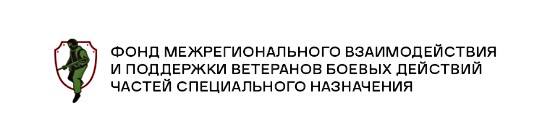 Анкета для Семьи.«___» ____ 20___г.									г. ____________Фамилия Семьи: _______________________________________________________________Ответственный взрослый: (Фамилия Имя Отчество): ___________________________________________________________________________________________________________________3. Пол: ___________________________________________________________________________  Дата рождения/Возраст: _________________________________________________________Семейное положение: __________________________________________________________Телефон: ______________________________________________________________________Адрес проживания: ____________________________________________________________ Состав семьи (проживающих на одной территории, перечислить) ________________________________________________________________________________________________________Необходима ли Вам помощь: _____________________________________________________ Кому требуется помощь (Фамилия Имя Отчество): ___________________________________ Какая помощь Вам необходима (нужное подчеркнуться):Психологическая/финансовая/физическаяЕсть ли у Вас возможность оказать помощь нуждающимся фонда: _____________________Укажите какую помощь Вы готовы оказывать (нужное подчеркнуться):Психологическая/финансовая/физическая.Хотели бы Вы принимать участвовать в мероприятиях, проводимых фондом: ____________Откуда Вы узнали о фонде: _______________________________________________________В соответствии с Федеральным законом Российской Федерации от 27 июля 2006 г. № 152-ФЗ «О персональных данных» я даю согласие Фонд межрегионального взаимодействия и поддержки ветеранов боевых действий частей специального назначения «Я – за своих», на обработку и проверку моих вышеперечисленных персональных данных.  Ф.И.О.: _____________________ 					Подпись: ________________     Спасибо за Ваше доверие!